                                                                                                                          St John’s                                           Reception Curriculum 2019/2020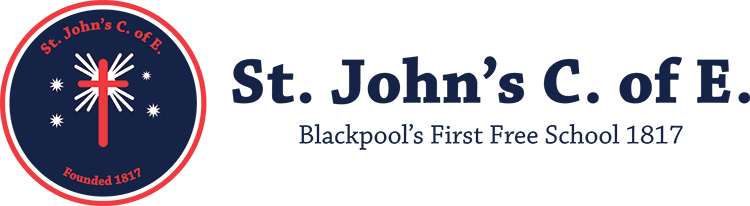 